En Ciudad Guzmán, Municipio de Zapotlán el Grande; Jalisco, siendo las 12:34 doce horas, treinta y cuatro minutos día 18 dieciocho de octubre del año 2021 dos mil veintiuno, reunidos en la sala de Estacionómetros ubicada en domicilio de Ramón Corona numero 32 Portal Sandoval, Centro, dentro de las instalaciones del OPD de Estacionómetros para la Asistencia Social del Municipio de Zapotlán el Grande, previamente convocados mediante oficio número 023/2021 comparecen C. EVA MARIA DE JESUS BARRETO, C. JESÚS RAMIREZ SÁNCHEZ y C. MÓNICA REYNOSO ROMERO en su carácter de Presidenta y de vocales respectivamente de la Comisión Edilicia Permanente de Estacionamientos del Honorable Ayuntamiento Constitucional del Municipio de Zapotlán el Grande, Jalisco; con fundamento en lo dispuesto por el artículo 115  Constitucional, 27 de la Ley de Gobierno y la Administración Pública Municipal, 40 al 48 y 59 del Reglamento Interior del Ayuntamiento de Zapotlán el Grande, procedemos a celebrar la presente Sesión, previa convocatoria, se somete a consideración lo siguiente:LISTA DE ASISTENCIA Y DECLARACIÓN DE QUÓRUM. Se procede a Tomar lista de asistencia, contando con la presencia de los Regidores:Toda vez que se encuentran presentes la totalidad de los Regidores Integrantes de la Comisión, por lo que se declara existente el QUORUM legal por lo procedemos a presentar el Orden del día.1.- Lista de Asistencia y Declaración del Quorum Legal,2.- Aprobación del orden del día,  3.- Instalación de la Comisión Edilicia Permanente de Estacionamientos para la Administración Pública del Municipio de Zapotlán el Grande, Jalisco, 4.- Asuntos Varios, (presentación del Director del OPD de Estacionómetros para la Asistencia Social del Municipio de Zapotlán el Grande)5.- Clausura.Por lo que una vez verificado el quorum y leído el orden del día, les solicito que los que estén a favor, lo manifiesten levantando su mano: Se aprueban el orden del día por unanimidad de los integrantes de la comisión. INSTALACIÓN FORMAL DE LA COMISIÓN EDILICIA PERMANENTE DE ESTACIONAMIENTOS. - Siguiendo el orden del día, y haciendo uso de la voz la Presidenta de la comisión la Tea. Mónica Reynoso Romero: Instalación de la Comisión Edilicia Permanente de Estacionamientos para la Administración Pública del Municipio de Zapotlán el Grande, Jalisco y con fundamento en el Artículo 115 Constitucional, 27 de la Ley del Gobierno y la Administración Pública Municipal y 40 al 48 y 59 del Reglamento Interior del Municipio de Zapotlán el Grande, Jalisco, declaro formalmente instalada la Comisión Edilicia Permanente de Estacionamientos para el periodo 2021 – 2024.ASUNTOS VARIOS.- en el cual me permito realizar la presentación del Director del Organismo Público Descentralizado de Estacionómetros para la Asistencia Social del Municipio de Zapotlán el Grande; el Lic. Santos Alejandro Jiménez Cuevas.CLAUSURA. No habiendo más asuntos que tratar se da por finalizada la sesión siendo las 12:40 doce horas con cuarenta minutos del día y año en curso, por lo que se procede a firmar el acta correspondiente, firmando al calce y margen para constancia la presente acta, todos los que en ella intervinieron, a efecto de validar los acuerdos. ATENTAMENTE“2021, AÑO DEL 130 ANIVERSARIO DEL NATALICIO DEL ESCRITOR Y DIPLOMÁTICO GUILLERMO JIMÉNEZ”CIUDAD GUZMÁN, MUNICIPIO DE ZAPOTLÁN EL GRANDE, JALISCO, OCTUBRE 18  DEL AÑO 2021PRIMERA SESIÓN ORDINARIA DE LA COMISIÓN EDILICIA DE ESTACIONAMIENTOS, HONORABLE AYUNTAMIENTO CONSTITUCIONAL DEL MUNICIPIO DE ZAPOTLÁN EL GRANDE, JALISCOCELEBRADA EL 18 DE OCTUBRE DEL 2021 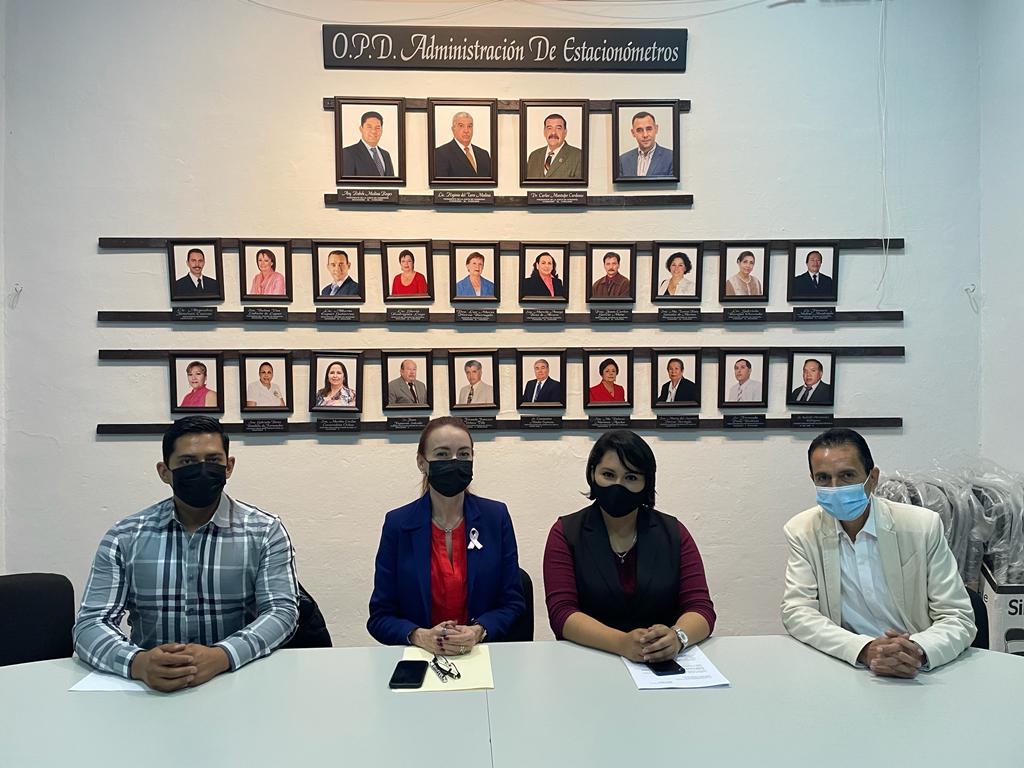 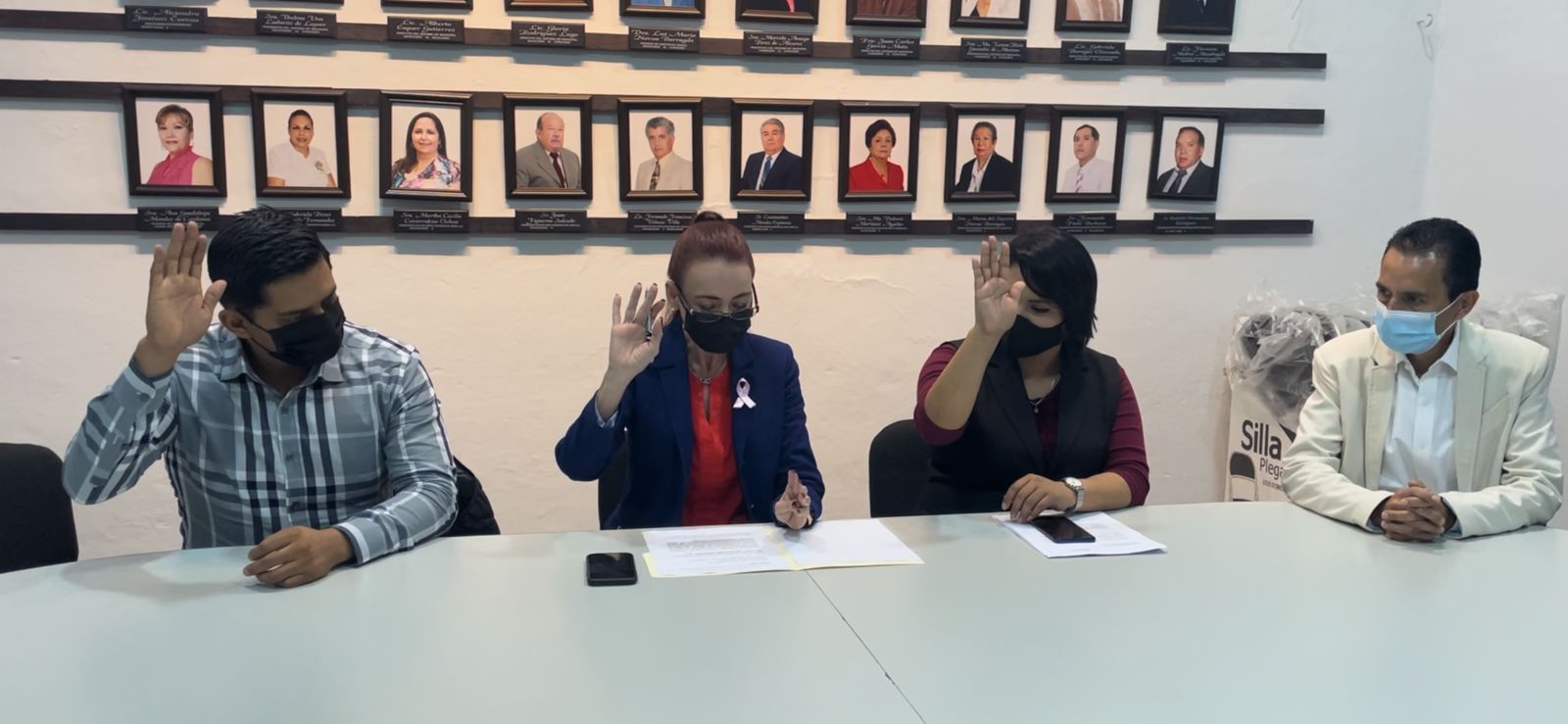 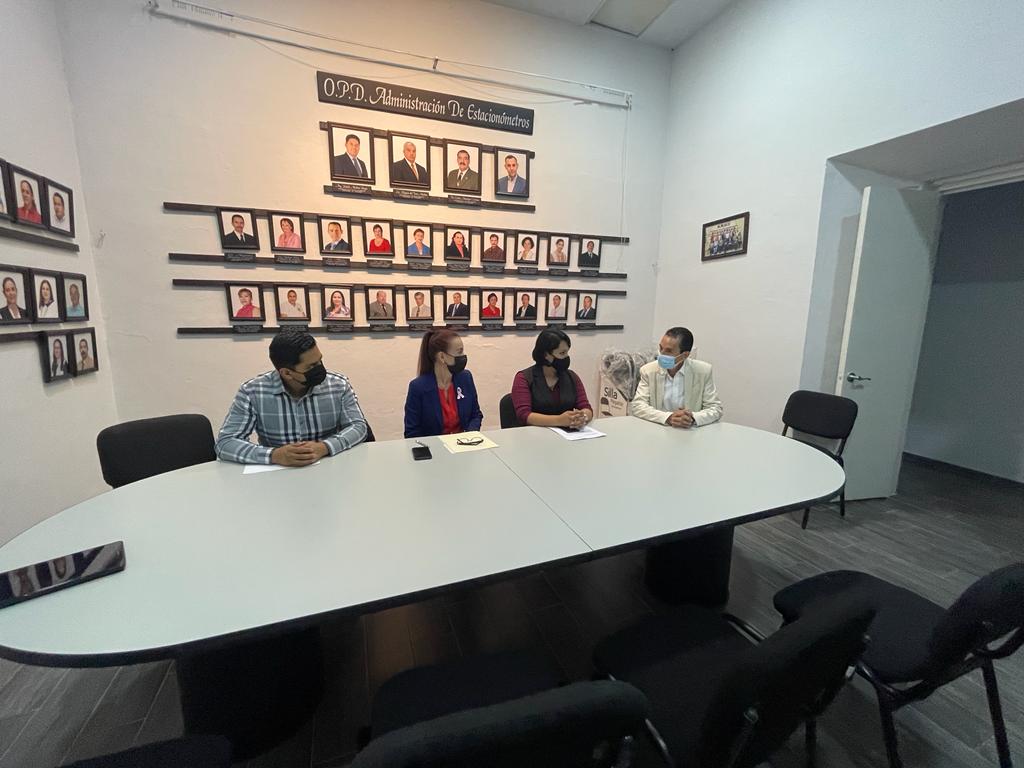 ACTA DE LA PRIMERA SESIÓN ORDINARIA DE LA COMISIÓN EDILICIA PERMANENTE DE ESTACIONAMIENTOS LISTA DE ASISTENCIA Y DECLARACION DE QUORUMREGIDORES ASISTENCIALIC. EVA MARIA DE JESUS BARRETOPRESENTELIC. JESÚS RAMIREZ SÁNCHEZPRESENTETAE. MÓNICA REYNOSO ROMEROPRESENTEORDEN DEL DIAREGIDORES A FAVOREN CONTRA EN ABSTENCIÓN LIC. EVA MARIA DE JESUS BARRETOXLIC. JESÚS RAMIREZ SÁNCHEZXTAE. MÓNICA REYNOSO ROMEROXDESARROLLO DE LA SESIONTAE. MÓNICA REYNOSO ROMERORegidora Presidenta de la Comisión Edilicia Permanente de Estacionamientos TAE. MÓNICA REYNOSO ROMERORegidora Presidenta de la Comisión Edilicia Permanente de Estacionamientos LIC. JESÚS RAMIREZ SÁNCHEZ Regidor Vocal de la Comisión Edilicia Permanente de Estacionamientos      LIC. EVA MARIA DE JESUS BARRETORegidar Vocal de la Comisión Edilicia Permanente  de Estacionamientos